 GRADE 4 TERM 1  EXAM PHYSICAL & HEALTH EDUCATION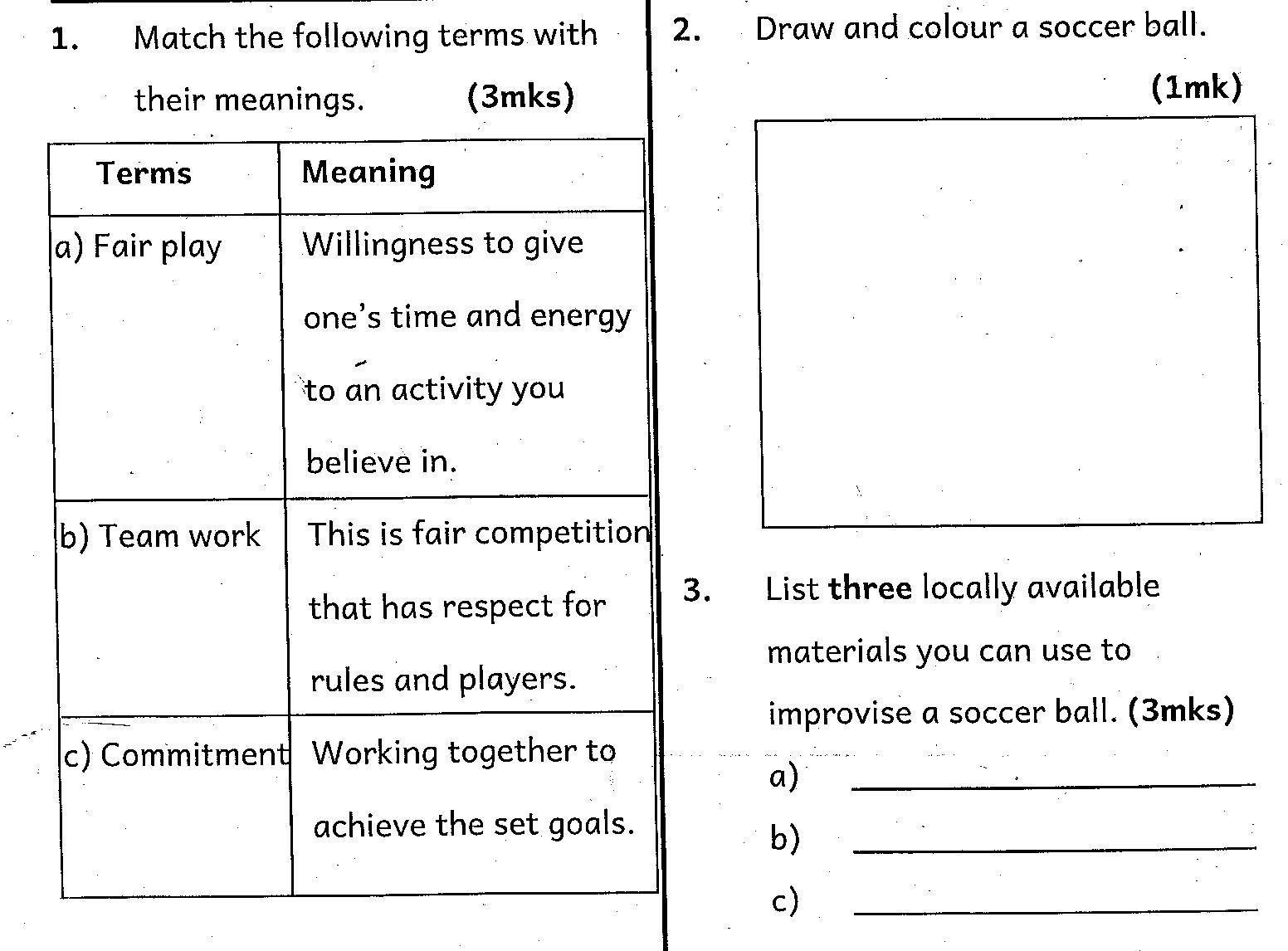 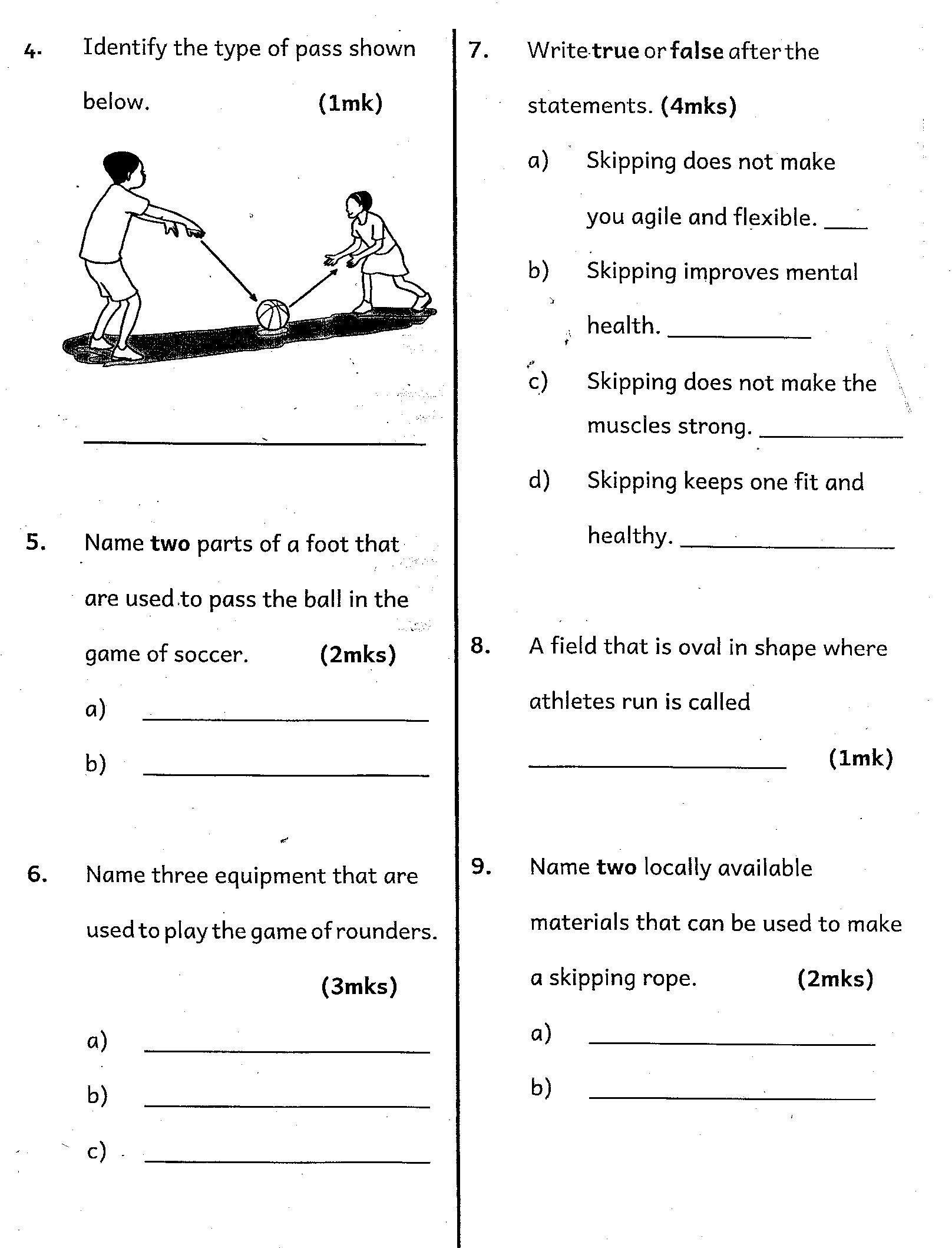 